PŘÍLOHA – A:FOTODOKUMENTACE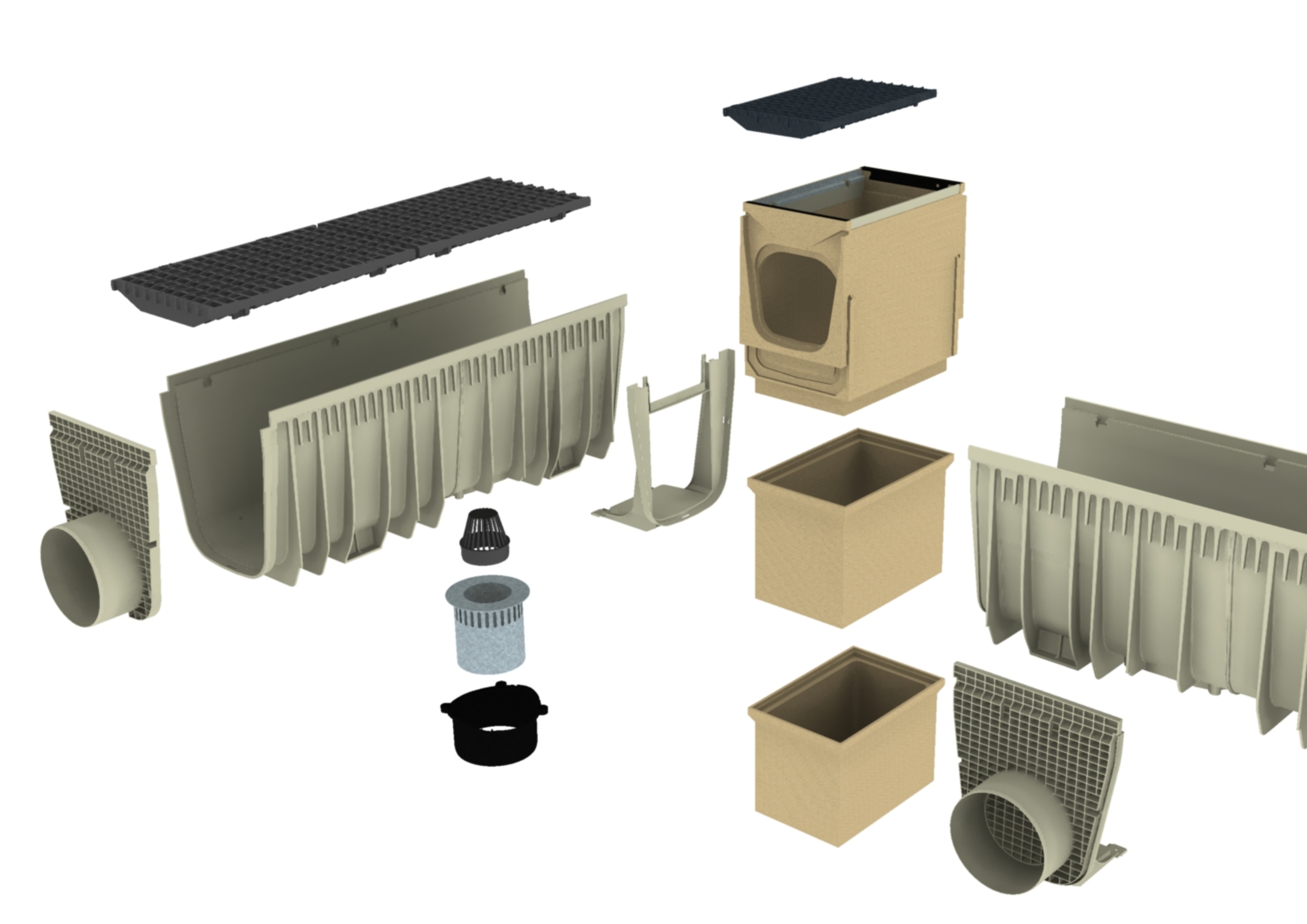 MEARIN Plus 300 – přehled systému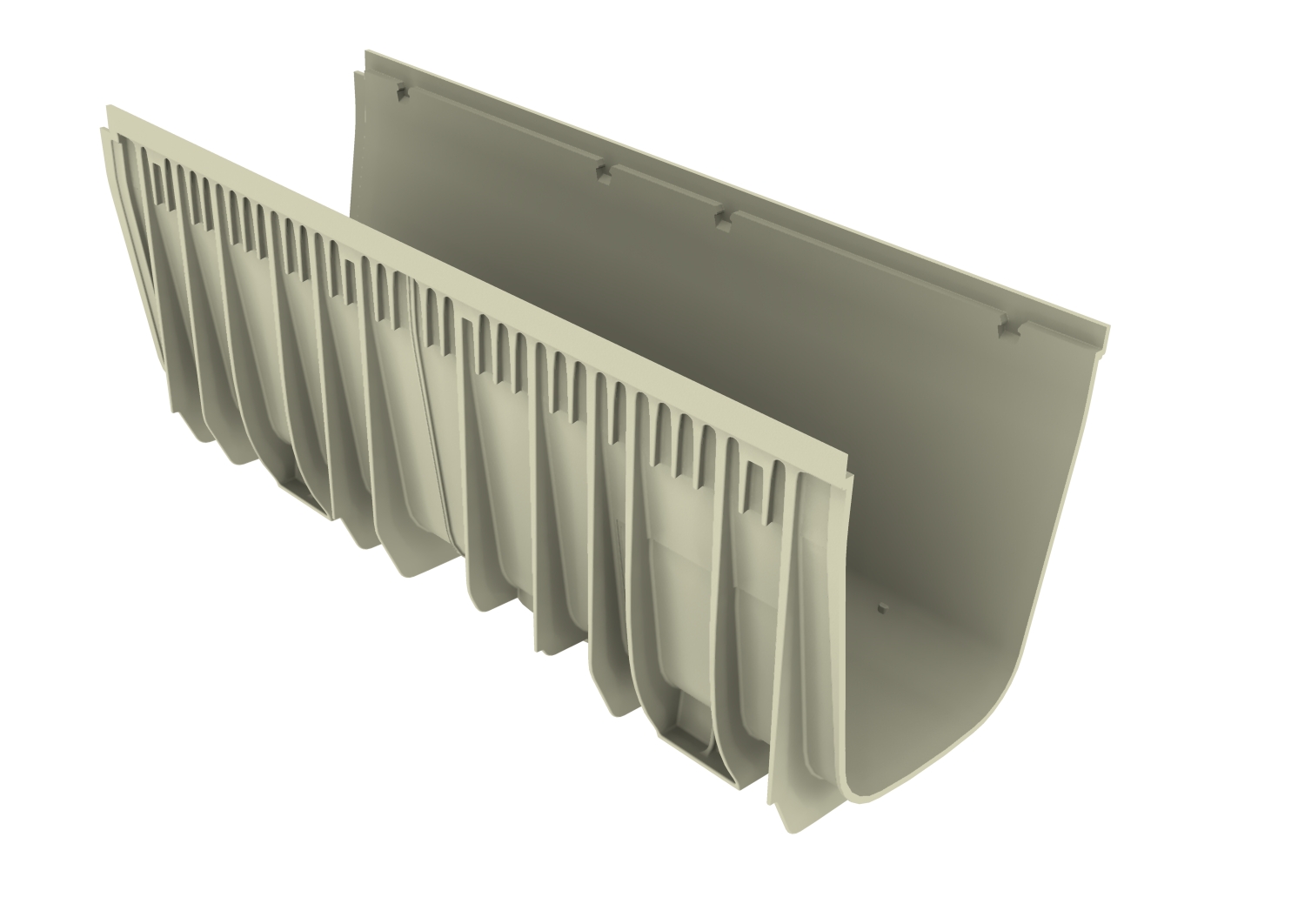 MEARIN Plus 300 - žlab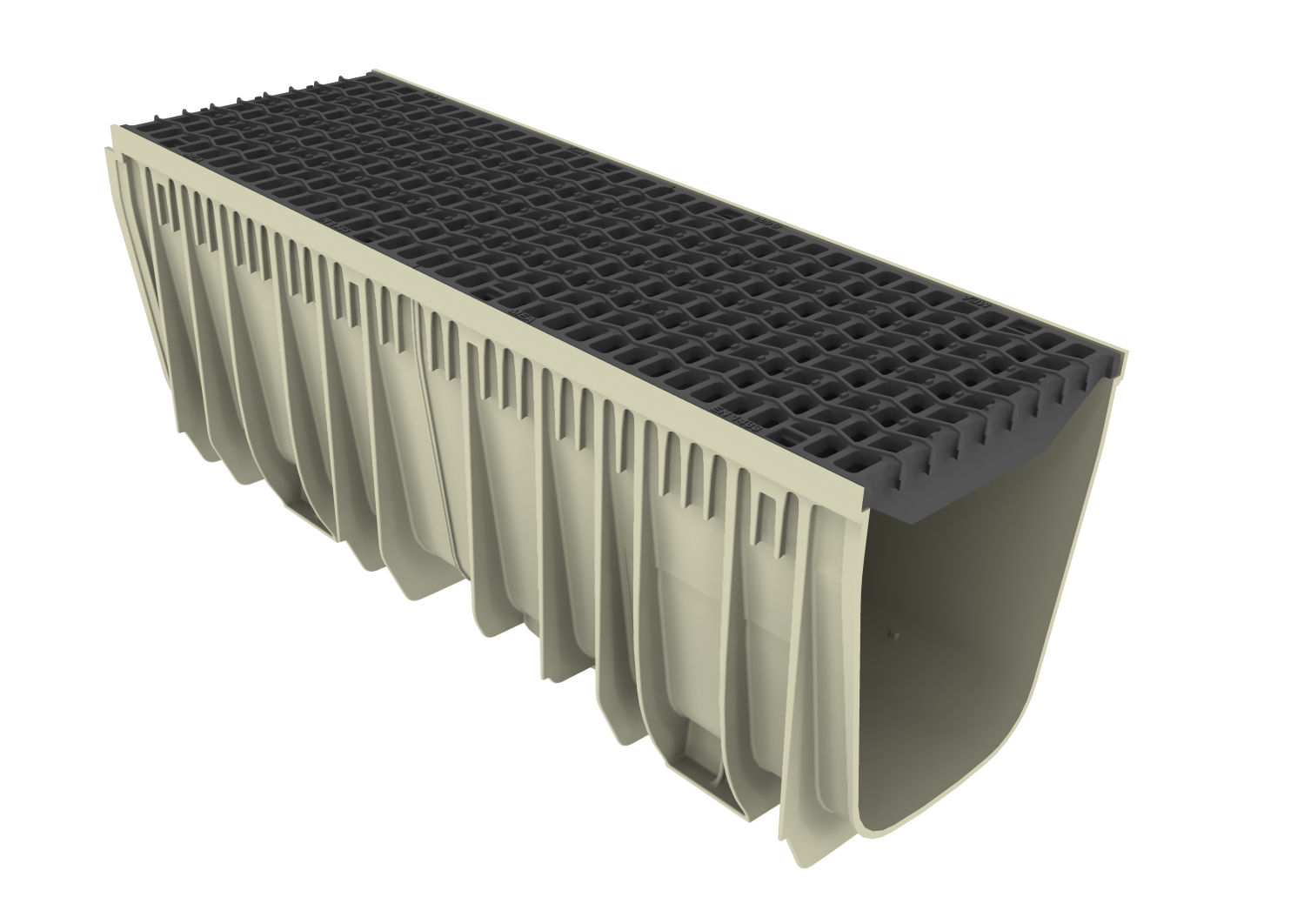 MEARIN Plus 300 - žlab s litinovým mřížkovým roštem Wave, oka 17/29 mm, D400 kN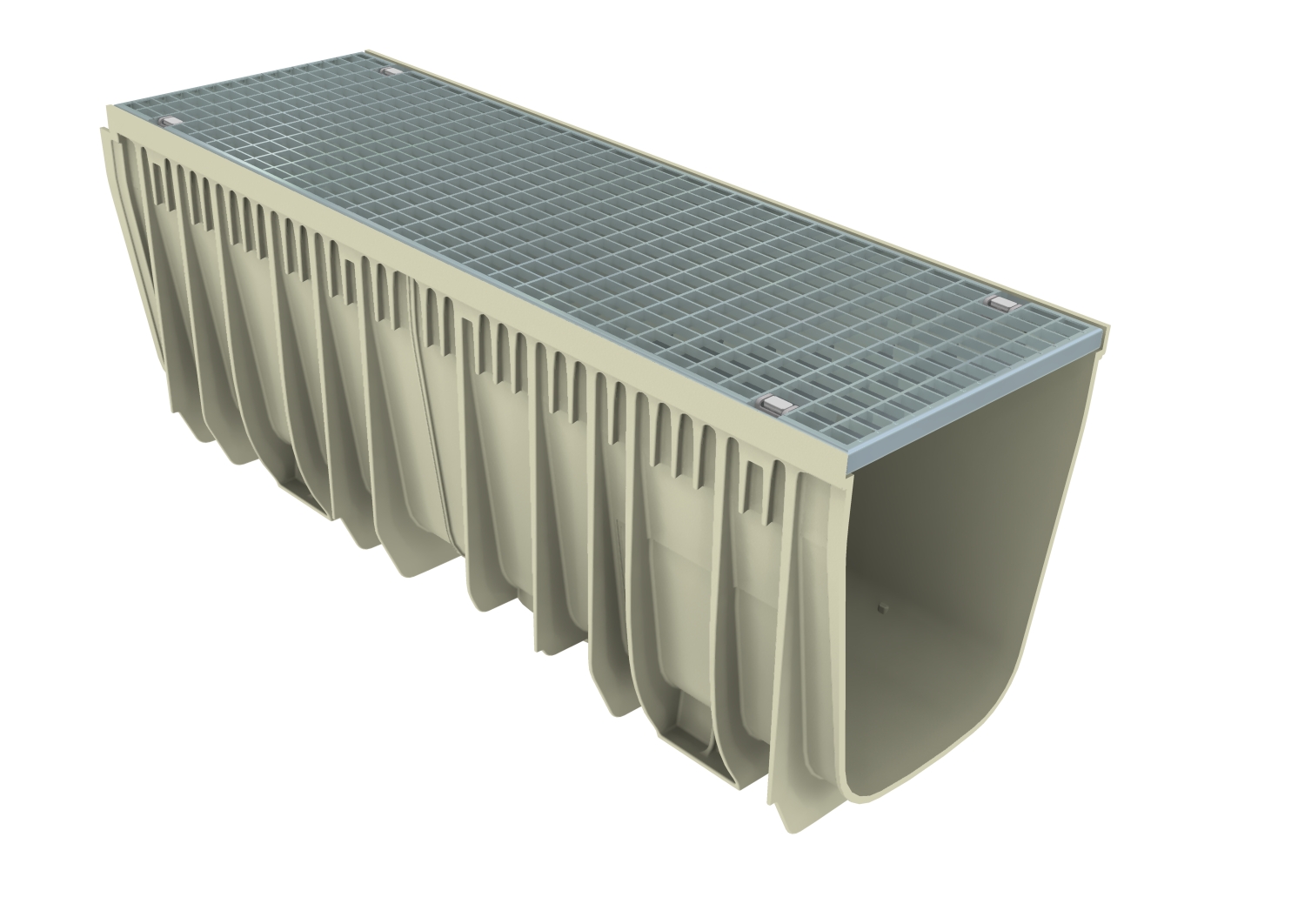 MEARIN Plus 300 - žlab s ocelovým mřížkovým roštem, oka 20/30 mm, C250 kN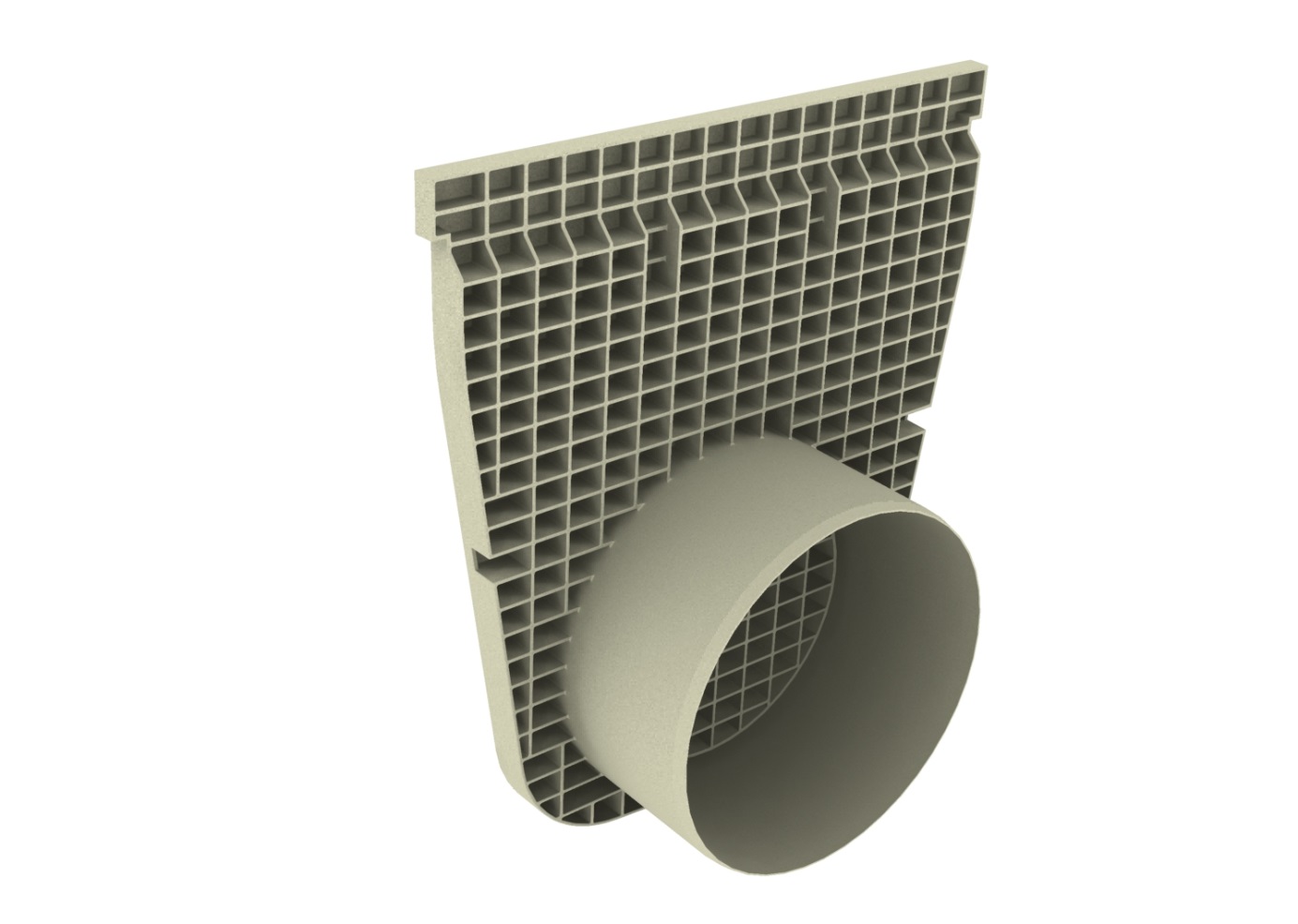 MEARIN Plus 300 – čelní stěna plná s nátrubkem DN200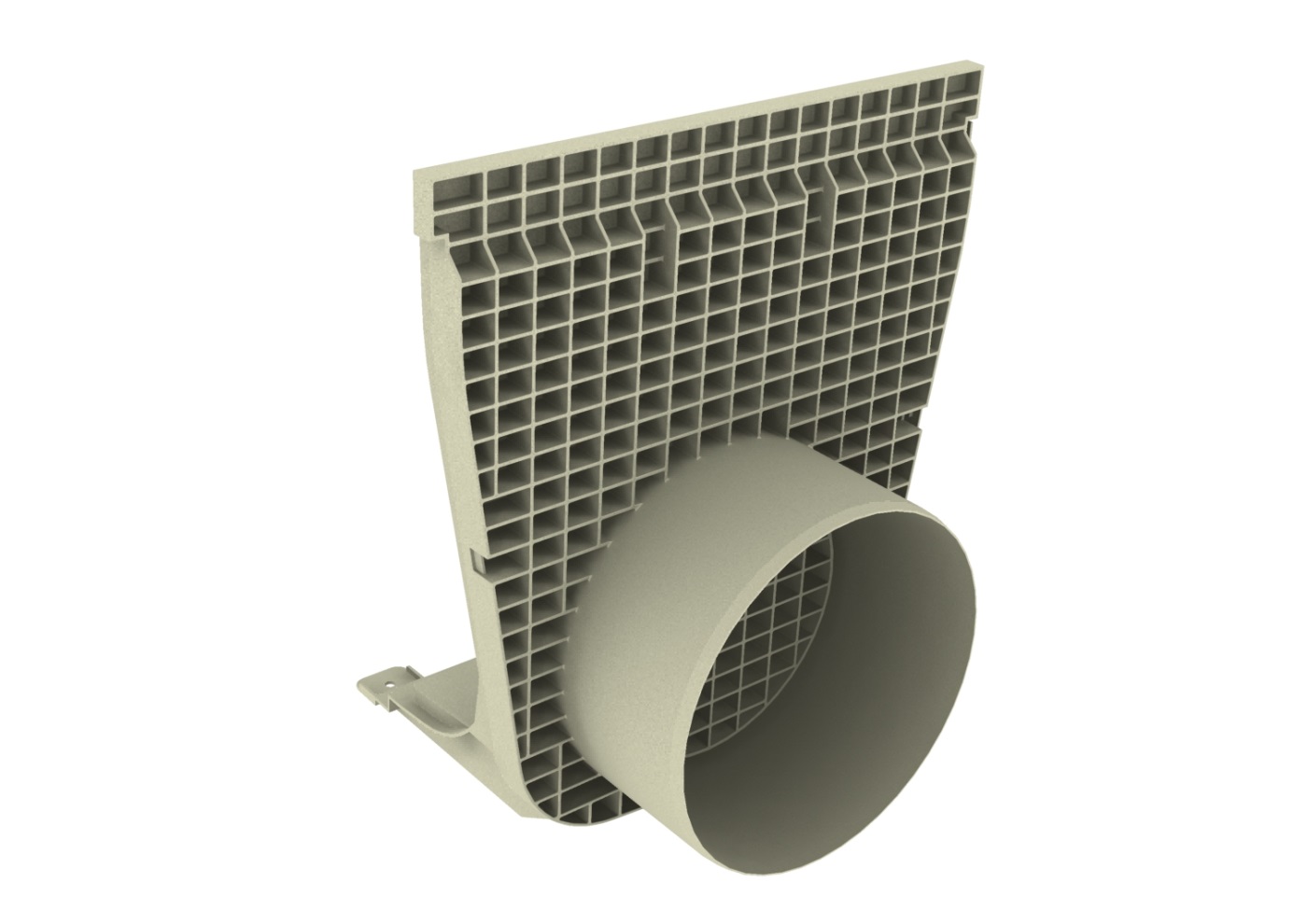 MEARIN Plus 300 – čelní stěna plná s nátrubkem DN200 pro boční napojení na žlab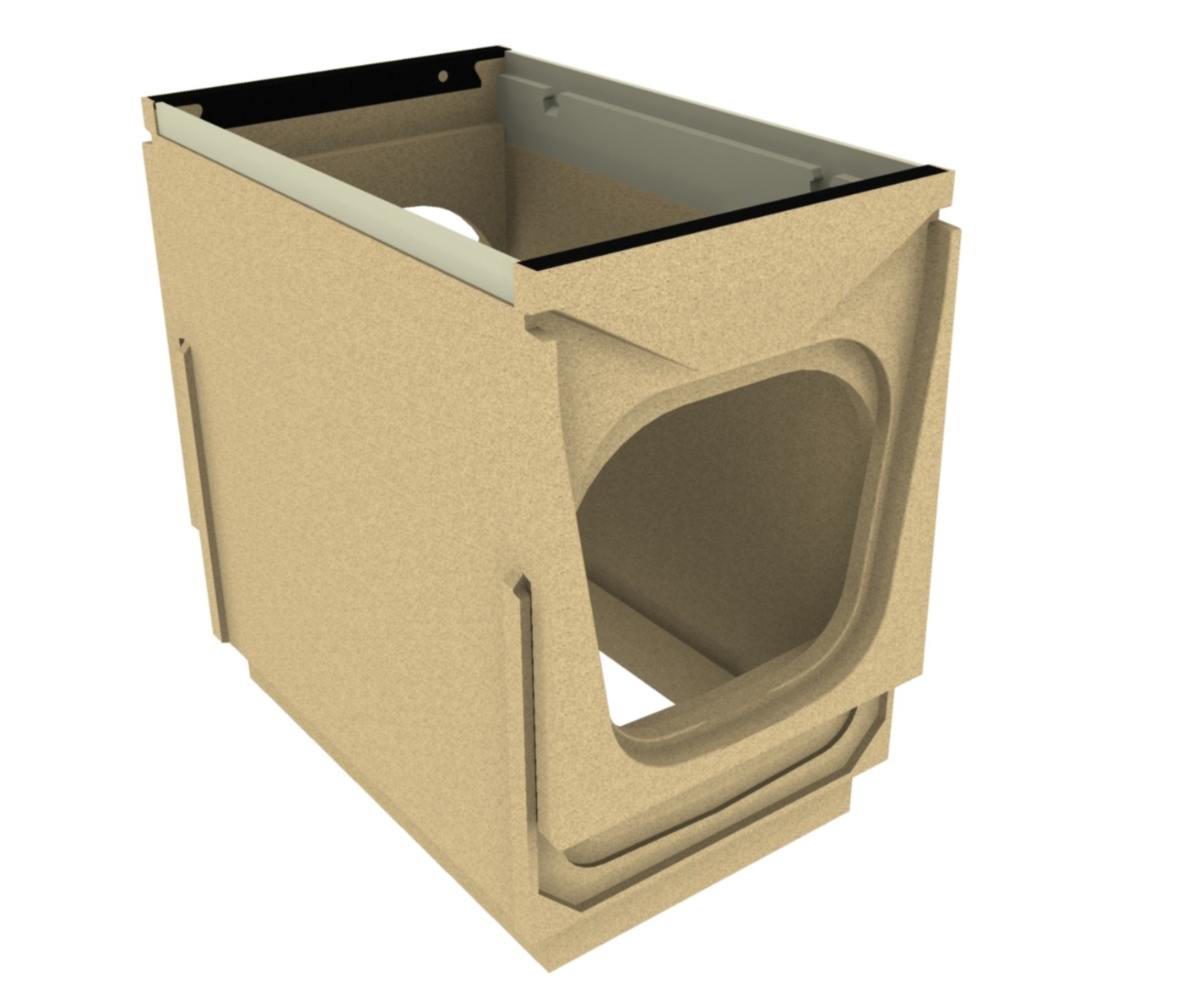 MEARIN Plus 300 – horní díl vpusti s SMC ochrannou hranou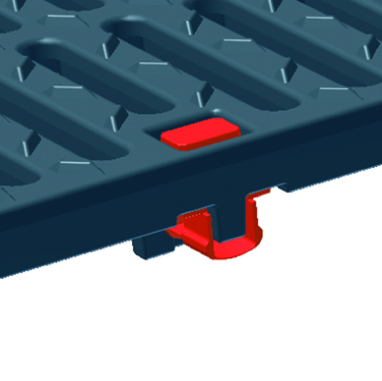 MEARIN Plus 300 – detail kotvení roštů STARFIX